相談機関一覧こころの悩みや自殺を考えてしまうとき生活が苦しいとき仕事の悩みＤＶ（配偶者やパートナーからの暴力）人権・法的トラブルの相談妊娠・出産・子育てなどの相談障がい福祉・高齢者福祉教育・いじめなどの相談※令和６年２月更新相談窓口電話番号受付時間北海道いのちの電話011-231-4343365日　24時間自殺予防いのちの電話0120-783-556（フリーダイヤル）毎日16時～21時毎月10日24時間（8：00～翌日8：00）こころの健康相談（北海道立精神保健福祉センター）0570-064-556（統一ダイヤル）月曜～金曜日　9：00～21：00土曜日、日曜日、祝日10：00～16：00（年末年始を除く）＃いのちＳＯＳ0120-061-338日・月・火・金　24時間水・木・土　6：00～24：00よりそいホットライン0120-279-338365日対応　24時間北海道ひきこもり成年相談センター011-863-8733月曜～金曜日　9：30～12：00、13：00～16：00（祝日、年末年始を除く）※メール相談ありチャイルドライン　※18歳まで0120－99－7777365日　16:00～21:00　SNS相談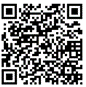 LINE「生きづらびっと」友だち追加（ID検索＠yorisoi-chat（生きづらびっと）※受付時間に変動があるため、事前にご確認ください。SNS相談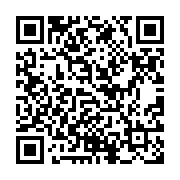 北海道こころの健康ＳＮＳ相談窓口月曜～土曜日　18:00～22:00（21:30まで受付）日曜日　　　　18:00～6:00（5:30まで受付）芽室町役場健康福祉課保健推進係0155-62-9723月曜～金曜日　8：45～17：30（祝日、年末年始を除く）相談窓口電話番号受付時間北海道立消費生活センター050-7505-0999月曜～金曜日　9：00～16：30（祝日、年末年始を除く）芽室町消費生活センター0155-62-6556月曜～金曜日　10：00～16：00（祝日、年末年始を除く）北海道財務局債務者相談窓口011-807-5144月曜～金曜日　9：00～12：00、13:00～17:00（祝日、年末年始を除く）芽室町役場健康福祉課社会福祉係0155-62-9723月曜～金曜日　8：45～17：30（祝日、年末年始を除く）相談窓口電話番号受付時間芽室町ハローワーク特定非営利活動法人　ククルクス0155-67-5144月曜～金曜日　10：00～18：00（祝日、年末年始を除く）※夜間、休日相談会を不定期開催総合労働相談コーナー011-707-2700月曜～金曜日　9：00～17：00（祝日、年末年始を除く）ハローワーク帯広0155-23-8296月曜～金曜日　8：30～17：15（祝日、年末年始を除く）ジョブカフェ・ジョブサロン帯広0155-26-2130月曜～金曜日　10：00～17：00おびひろ地域若者サポートステーション（15歳～49歳まで）0155-66-7550月曜～金曜日　9：30～17：30（祝日、年末年始を除く）とかち生活あんしんセンター0155-66-7112月・火、木・金曜日　9：00～18：00水曜日9：00～20：00（18：00以降は前日までに予約）第1・第3土曜日、第2・第4日曜日9：00～12：00（金曜日までに予約必要）相談窓口電話番号受付時間十勝総合振興局保健環境部社会福祉課配偶者暴力相談窓口0155-26-9029月曜～金曜日　9：00～17：00（祝日、年末年始を除く）帯広警察署生活安全課0155-25-0110月曜～金曜日　8：45～17：30北海道立女性相談援助センター女性相談専用ダイヤル（女性専用）011-666-9955月曜～金曜日　9：00～17：00、17:30～20:00土曜、日曜、祝日　9:00～18:00（年末年始を除く）芽室町役場健康福祉課社会福祉係0155-62-9723月曜～金曜日　8：45～17：30（祝日・年末年始を除く）相談窓口電話番号受付時間法テラス釧路0570-078392月曜～金曜日　9：00～17：00法務省　みんなの人権110番0570-003-110月曜～金曜日　8：30～17：15釧路地方法務局帯広支局0155-24-5823月曜～金曜日　8：30～17：15女性の人権ホットライン0570-070-810（統一ダイヤル）月曜～金曜日　8：30～17：15法務局　子ども人権110番0120-007-110月曜～金曜日　8：30～17：15北海道貸金業苦情相談専用0120-1-78372月・金曜日　10：00～12：00、13：00～16：00北海道環境生活部くらし安全局道民生活課011-204-5211月曜～金曜日　9：00～17：00相談窓口電話番号受付時間十勝こども家庭支援センター0155-22-3322365日対応　24時間北海道帯広児童相談所0155-22-5100月曜～金曜日　8：45～17：30（祝日・年末年始除く）※虐待に関する相談は365日　24時間芽室町役場子育て支援センターげんき0155-61-3030月曜～金曜日　8：45～17：30（祝日・年末年始除く）芽室町役場芽室町発達支援センターちぃむ0155-62-3159月曜～金曜日　8：45～17：30（祝日・年末年始除く）芽室町役場子育て支援課子育て支援係0155-62-9733月曜～金曜日　8：45～17：30（祝日・年末年始除く）相談窓口電話番号受付時間芽室町役場健康福祉課障がい福祉係0155-62-9723月曜～金曜日　8：45～17：30（祝日・年末年始除く）芽室町地域包括支援センター社会福祉法人　慧誠会0155-66-8767月曜～金曜日　8：45～17：30（祝日・年末年始除く）芽室町役場高齢者支援課在宅支援係0155-62-9724月曜～金曜日　8：45～17：30（祝日・年末年始除く）相談窓口機能連絡先等子ども相談支援センター（24時間子どもSOSダイヤル）（メール相談）いじめ、不登校、友人関係、親子関係、LGBT,性被害、家庭の事情で自分の時間が取れない、ヤングケアラーに関することなど、様々な悩みを相談できます。北海道教育委員会（文部科学省）0120-3882-56（0120-0-78310）（毎日24時間対応）sodan-center@hokkaido-c.ed.jp少年サポートセンター「少年相談１１０番」いじめ、犯罪等の被害に悩む子どもやその家族が警察に相談できます。北海道警察0120-677-110（平日8:45～17:30）子どもの人権１１０番いじめ、体罰等について、法務局職員・人権擁護委員に相談できます。法務省0120-007-110（平日8:30～17:15）チャイルドライン北海道18歳までの子どもが電話・チャットで様々な悩みについて相談できます。認定NPO法人0120-99-7777毎日16:00～21:00（12月29日～1月3日除く）おなやみポスト学校のタブレットや自分の端末から相談できる窓口です。いじめ、不登校、友人関係、ケアラー等。子どもの権利委員会事務局虐待や暴力、いじめを受けた場合や、それらの人を見たり聞いたりした場合など、権利が守られていない状況があったとき相談できます。虐待は　芽室町子育て支援課　0155-62-9733いじめは　芽室町教育委員会教育推進課（スクールライフアドバイザー）　0155-62-9729　（月～金　８:45～17:30）児童相談所全国共通ダイヤル虐待を発見した場合や、虐待かと思ったら、通告・相談できる窓口です。１８９にかけるとお近くの児童相談所につながります。児童相談所虐待対応ダイヤル　１８９帯広児童相談所　0155-22-5100